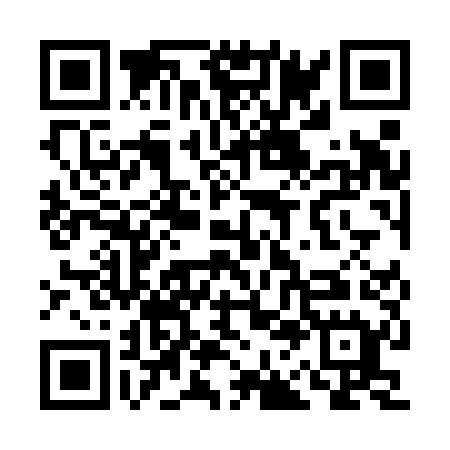 Prayer times for Vila Nova de Mil Fontes, PortugalWed 1 May 2024 - Fri 31 May 2024High Latitude Method: Angle Based RulePrayer Calculation Method: Muslim World LeagueAsar Calculation Method: HanafiPrayer times provided by https://www.salahtimes.comDateDayFajrSunriseDhuhrAsrMaghribIsha1Wed5:006:391:326:258:269:592Thu4:596:381:326:258:2710:003Fri4:576:371:326:268:2810:014Sat4:566:361:326:268:2910:025Sun4:546:351:326:278:2910:046Mon4:536:341:326:278:3010:057Tue4:516:331:326:288:3110:068Wed4:506:321:326:288:3210:089Thu4:486:311:326:298:3310:0910Fri4:476:301:326:298:3410:1011Sat4:466:291:326:308:3510:1112Sun4:446:281:316:308:3610:1313Mon4:436:271:316:318:3710:1414Tue4:426:261:316:318:3710:1515Wed4:406:251:326:328:3810:1616Thu4:396:241:326:328:3910:1817Fri4:386:231:326:328:4010:1918Sat4:376:231:326:338:4110:2019Sun4:356:221:326:338:4210:2120Mon4:346:211:326:348:4310:2321Tue4:336:211:326:348:4310:2422Wed4:326:201:326:358:4410:2523Thu4:316:191:326:358:4510:2624Fri4:306:191:326:368:4610:2725Sat4:296:181:326:368:4710:2826Sun4:286:181:326:378:4710:2927Mon4:276:171:326:378:4810:3128Tue4:266:171:326:378:4910:3229Wed4:266:161:336:388:4910:3330Thu4:256:161:336:388:5010:3431Fri4:246:151:336:398:5110:35